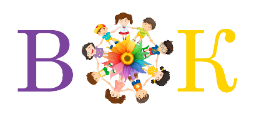 Календарный план воспитательной работы для структурных подразделений, реализующих программы дошкольного уровня образования на 2022-2023 учебный годДатаДатаВоспитательное событиеВоспитательное событиеМодульСентябрьСентябрьСентябрьСентябрь11День знанийДень знанийЯ - любознайка6-106-10Неделя безопасностиНеделя безопасностиЯ и мое здоровье2121Праздник урожаяПраздник урожаяЯ – человек труда2727День работника дошкольного образованияДень работника дошкольного образованияЯ и мои друзьяОктябрьОктябрьОктябрьОктябрь11День добротыДень добротыЯ и мои друзья44Эколята - ДошколятаЭколята - ДошколятаЯ - любознайкаНоябрьНоябрьНоябрьНоябрь23–29 23–29 23–29  Всероссийская неделя «Театр и дети»Я и мои друзья262626День матери (Учреждён Указом Президента РФ в 1998 г. Отмечается в последнее воскресенье ноября)Я и мои друзьяДекабрь Декабрь Декабрь Декабрь Новогодние праздникиНовогодние праздникиНовогодние праздникиЯ – человек культурыЯнварьЯнварьЯнварьЯнварь10-14Неделя здоровья (ЗОЖ)Неделя здоровья (ЗОЖ)Неделя здоровья (ЗОЖ)Я и мое здоровье22День рождения ВОКДень рождения ВОКДень рождения ВОКЯ – человек культурыФевральФевральФевральФевраль8День российской науки  (ДИР «Фиксики»)День российской науки  (ДИР «Фиксики»)День российской науки  (ДИР «Фиксики»)Я - любознайка23День защитника ОтечестваДень защитника ОтечестваДень защитника ОтечестваЯ и мое здоровьеМартМартМартМарт1-5Международный женский день (8 марта)Международный женский день (8 марта)Международный женский день (8 марта)Я и мои друзья24-30Неделя детской и юношеской книги (Проводится ежегодно с 1944 г. Первые «Книжкины именины» прошли по инициативе Л. Кассиля в 1943 г. в Москве.)Неделя детской и юношеской книги (Проводится ежегодно с 1944 г. Первые «Книжкины именины» прошли по инициативе Л. Кассиля в 1943 г. в Москве.)Неделя детской и юношеской книги (Проводится ежегодно с 1944 г. Первые «Книжкины именины» прошли по инициативе Л. Кассиля в 1943 г. в Москве.)Я - любознайкаАпрельАпрельАпрельАпрель1-7Международный день птицМеждународный день птицМеждународный день птицЯ – человек труда11-15День космонавтики (12 апреля)День космонавтики (12 апреля)День космонавтики (12 апреля)Я - патриотМайМайМайМай1Праздник весны и трудаПраздник весны и трудаПраздник весны и трудаЯ – человек труда2-6День Победы (9 мая)День Победы (9 мая)День Победы (9 мая)Я - патриот15День семьиДень семьиДень семьиЯ и мои друзьяДо свидания, детский садДо свидания, детский садДо свидания, детский садЯ – человек культурыИюньИюньИюньИюнь1Международный день защиты детейМеждународный день защиты детейМеждународный день защиты детейЯ и мои друзья12День России День России День России Я - любознайкаИюльИюльИюльИюльАвгустАвгустАвгустАвгуст22 День Государственного флага России День Государственного флага России День Государственного флага РоссииЯ - патриот